                                                 ODTÜ YUVA VE ANAOKULU AYLIK KAHVALTI VE YEMEK LİSTESİ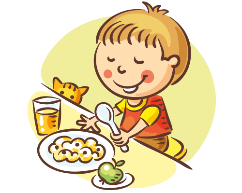 KARADAĞ MUTFAĞI 23 EYLÜL 2022EYLÜL  2022            SABAH KAHVALTISI                     ÖĞLE YEMEĞİ   İKİNDİ KAHVALTISI12 Pazartesi13 Salı14 Çarşamba15 Perşembe16 CumaHaş. Yumurta-Zeytin-SütTereyağı-Reçel-SütÇırpma Yumurta-Zeytin-IhlamurPey. Domatesli Sandviç-Zeytin-M.STahin Pekmez-Ihlamur Kabak Kalye-Börek-KompostoYayla Çorba-Fırın Tavuk-Patates-MeyveKıymalı Bezelye-Şehriyeli Pilav-YoğurtFırın Köfte-Patates-Makarna-AyranLahmacun-Salata-AyranElmalı Pasta-IhlamurPeynirli Poğaça-LimonataMeyve-Galeta-SütKakaolu Kek-Meyve SuyuMeyve-Galeta-Süt19 Pazartesi20 Salı21 Çarşamba22 Perşembe23 CumaHaş. Yum.-Zeytin-SütTereyağı-Reçel-SütOmlet -Zeytin-IhlamurPeynirli Domates-Zeytin-M.STahin Pekmez-IhlamurKıymalı Taze Fasulye-Makarna-MeyveMahluta Çorba-Etli Kabak Dolma-RevaniEtli Nohut-Pirinç Pilavı-YoğurtHamburger-Pat. Kızartma-Ayran-MeyveSebze Çorbası-Cevapcici-Patates Salatası-AyranHaşlama MısırPeynirli Sandviç-IhlamurMeyve Tabağı-GaletaSütlaçPriganica-Limonata26 Pazartesi27 Salı28 Çarşamba29 Perşembe30 CumaHaşlama Yumurta- Zeytin-M.STahin- Pekmez-IhlamurÇırpma Yumurta- Zeytin-SütFır Kaşarlı Bazlama-Zeytin-M.STereyağı-Reçel-SütKıy. Yeşil Mercimek-Makarna-Yoğurtİzmir Köfte- Börek-Komposto Mercimek Çorba-Etli Biber Dolma-MeyveTavuk Sote-Havuçlu Pilav- AyranPatlıcan Oturtma- Şehriyeli Pilav- CacıkFır.Pey. Ekmek Dilimi-IhlamurMeyve-Galeta-SütTuzlu Kek-LimonataMeyve-Galeta-SütMozaik Pasta-Ihlamur